A. BÖLÜM Aşağıdaki boşlukları uygun şekilde doldurunuz (20 PUAN).(Lozan Antlaşması-Cumhuriyet Halk Fırkası-Terakkiperver Cumhuriyet Fırkası-Ankara-İstanbul-Şeyh Said-Saltanat-Cumhuriyet-Menemen-M.K. Atatürk-İsmet İnönü-Pearl Harbour)* Kapitülasyonlar …………………………….. ile kaldırılmıştır.*13 Ekim 1923’te TBMM’de kabul edilen tek maddelik bir yasa ile ……………………., Türkiye’nin başkenti olurken 29 Ekim 1923’te ………………………… ilan edildi.* ABD ………………………………………..baskını ile 2. Dünya Savaşı’na girmiştir.* Cumhuriyet’in ilanı ile ilk cumhurbaşkanımız ……………………. olurken ilk başbakanımız ……………………… olmuştur.*……………… ………………… İsyanı ile ……………….………………. İsyanı, laik cumhuriyete yönelik tehditlerdir.20. Türkiye’nin ilk muhalefet partisi ………………….....................................................’dır.21. Türkiye’nin ilk partisi ………………………………………………..……………....’dır.B. Aşağıda verilen tarihi cümlelerin doğru olanların başına “D” yanlış olanların başına ise “Y” yazınız. (20 Puan) (….) Eğitim inkılâbının temel amacı Türk eğitim sistemini milli ve çağdaş bir seviyeye çıkarmaktır. (….) 26 Aralık 1925 tarihinde Takvimde değişiklik yapılarak Miladi Takvim yerine Hicri Takvim kullanılmaya başlamıştır. (….) Mustafa Kemal’e suikast girişimi İzmir’de olmuştur. (….)1929 Dünya Ekonomik Bunalımı, Kara Perşembe denen olay ile başlar. (….) Çağdaşlık, Atatürk İlkelerindendir. (….)29 Ekim 1923 yılında Cumhuriyet’in ilanı ile Mustafa Kemal Atatürk, Türkiye Cumhuriyeti’nin ilk  Başbakanı seçilmiştir. (….) 1923-1930 arasındaki yıllarda İngiltere ile başlıca sorunumuz Suriye sınırının tespit edilmesidir. (….) Soyadı Kanunu, Atatürk İlkelerinden Halkçılık ilkesinin bir gereğidir. (….) Laiklik devlet yönetiminde din ve devlet işlerinin birbirinden ayrılmasıdır. (….) Tarımsal üretimi artırmak, köylünün kalkınmasına devletin yardımcı olmasını sağlamak için 1925 yılında Aşar vergisi kaldırılmıştır.C. İki savaş arası dönemde dünyaya hâkim siyasi düşünceler ve rejimler nelerdir? (10 Puan) Almanya’da  ……………….. İtalya’da  …………………… Rusya’da  ………………………..D. II. Dünya Savaşı’nda savaşan Mihver Devletler ile onlara karşı savaşan Müttefik Devletleri yazınız? (10 Puan)Mihver Devletler:Müttefik Devletler:E.  Aşağıdaki sorunlar ile bu sorunları yaşadığımız ülkeleri eşleştiriniz. (İngiltere- Fransa-Yunanistan) (5×2=10 puan) E. Aşağıdaki çoktan seçmeli soruları cevaplayınız. (5×6=30 puan)1. İtilaf Devletleri, Londra Konferansı’na ve Lozan Barış Görüşmesi’ne hem Osmanlı Hükümeti’ni hem de TBMM Hükümeti’ni davet etmişlerdir.İtilaf devletlerinin bu iki hükümeti birlikte çağırmalarının amacı aşağıdakilerden hangisidir?A) TBMM’yi desteklemekB) İstanbul Hükümeti’ne güven duyulmadığını göstermekC) İki hükümet arasındaki görüş ayrılığından yararlanmakD) Demokratik bir tutum ortaya koymakE) İki hükümeti uzlaştırmak2.. Lozan Konferansı’nın birinci döneminde uzun tartışmalara yol açan konulardan biri kapitülasyonlardı. Çünkü imtiyazlı devletler kapitülasyonların devamını istiyorlardı.Bu durum, imtiyazlı devletlerin aşağıdakilerden hangisini kabul etmek istemediklerini göstermektedir?A) Savaşın sona erdiğiniB) Demokratik ilkelerin gerekliliğiniC) Uluslararası ilişkilerin öneminiD) Ekonominin, siyasal ilişkileri etkilediğiniE) Yeni Türk Devleti’nin bağımsızlığını3. Lozan’da çözümü ertelenen aşağıdaki konulardan hangisi daha sonra  Türkiye’nin aleyhine      çözümlenmiştir?a)  Ermeni Yurdu                              b) Kapitülasyonlar                                   c)  Musul sorunu                                 d) Azınlıklar                                    e)  Savaş Tazminatı  4.- Saltanatın kaldırılması- Halifeliğin kaldırılması- Çok partili hayata geçiş denemeleriYukarıdakilerin ortak özelliği aşağıdakilerden hangisidir?a ) Toplumsal alandaki inkılaplar olmaları.b ) Eğitim  alanındaki inkılaplar olmaları.c ) Siyasal alandaki inkılaplar olmaları.d ) Ekonomik alandaki inkılaplar olmaları.e)  Kültür alanındaki inkılaplar olmalarıhttps://www.sorubak.com 5. Toplumsal yaşamda kişiler arasındaki karışıklığı önlemek amacıyla hangi kanun çıkarılmıştır?	a)Medeni Kanun    						  b)Kabotaj Kanunu	c)Tevhid-i Tedrisat   						 d)Soyadı Kanunu	e) Takvimde Değişiklik6. ”Türk çocuğu atalarını  tanıdıkça daha büyük işler yapmak için kendinde kuvvet bulacaktır.”Mustafa Kemal bu sözünü gerçekleştirmek ve Türk çocuğuna atalarını tanıtmak amacıyla hangi kurumu kurmuştur?a) Türk Dil Kurumu                    b) Atatürkçü Düşünce Derneğic) Türkoloji enstitüsü                 d) Türk Tarih KurumuNOT. Süre 40 dakikadır. BAŞARILAR.											…………………						        						        Tarih Öğretmeni                                                                         	https://www.sorubak.com 			ÖĞRENCİNİNADI          :SOYADI  : SINIFI     :                              NO           :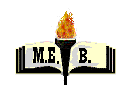 ……………………………………………………………………..……………………………………………………………………..12.SINIF2018-2019 04/04/2019TC İNKILAP TARİHİ VE ATATÜRKÇÜLÜK DERSİ 2. DÖNEM I. YAZILITC İNKILAP TARİHİ VE ATATÜRKÇÜLÜK DERSİ 2. DÖNEM I. YAZILIPUAN:PUAN:OLAYÜLKE1. Nüfus mübadelesi2. Patrikhane sorunu3.Yabancı okullar sorunu4. Borçlar sorunu5.Musul Sorunu